Group names: ____________________________________________________________	Create a wastewater filter instructionsStep 1: Assemble your filter setup.Remove the bottom of the bottle by making a cut around the circumference of the bottle about an inch from the bottom.Remove the cap and then cover the neck of the bottle with cheese cloth. Secure it with a rubber band.Invert the bottle into a collection container. This could be a beaker or another plastic bottle with the top removed.Step 2: Create your filter.Discuss within your group which of the available filter materials you want to use and in what order.Draw the layers of materials for your filter design in the filter setup section on the back of this worksheet.Mark a line with a permanent marker about an inch and a half down from the open inverted bottom of the bottle (i.e., the top of your filter).Add filter materials to your bottle until you reach the black line. Edit your design if you made any changes while assembling your filter.Step 3: Test your filter.Ask one student to start a stopwatch as another begins to slowly pour the simulated wastewater into the filter, taking care to avoid spilling.Run the stopwatch until there are at least ten seconds between water drips. Record how long it took the water to run through the filter.Observe the water that came out of your filter. Record a description. What color and texture does it have? How does it look? Is it cloudy? How does it smell?Create a wastewater filter design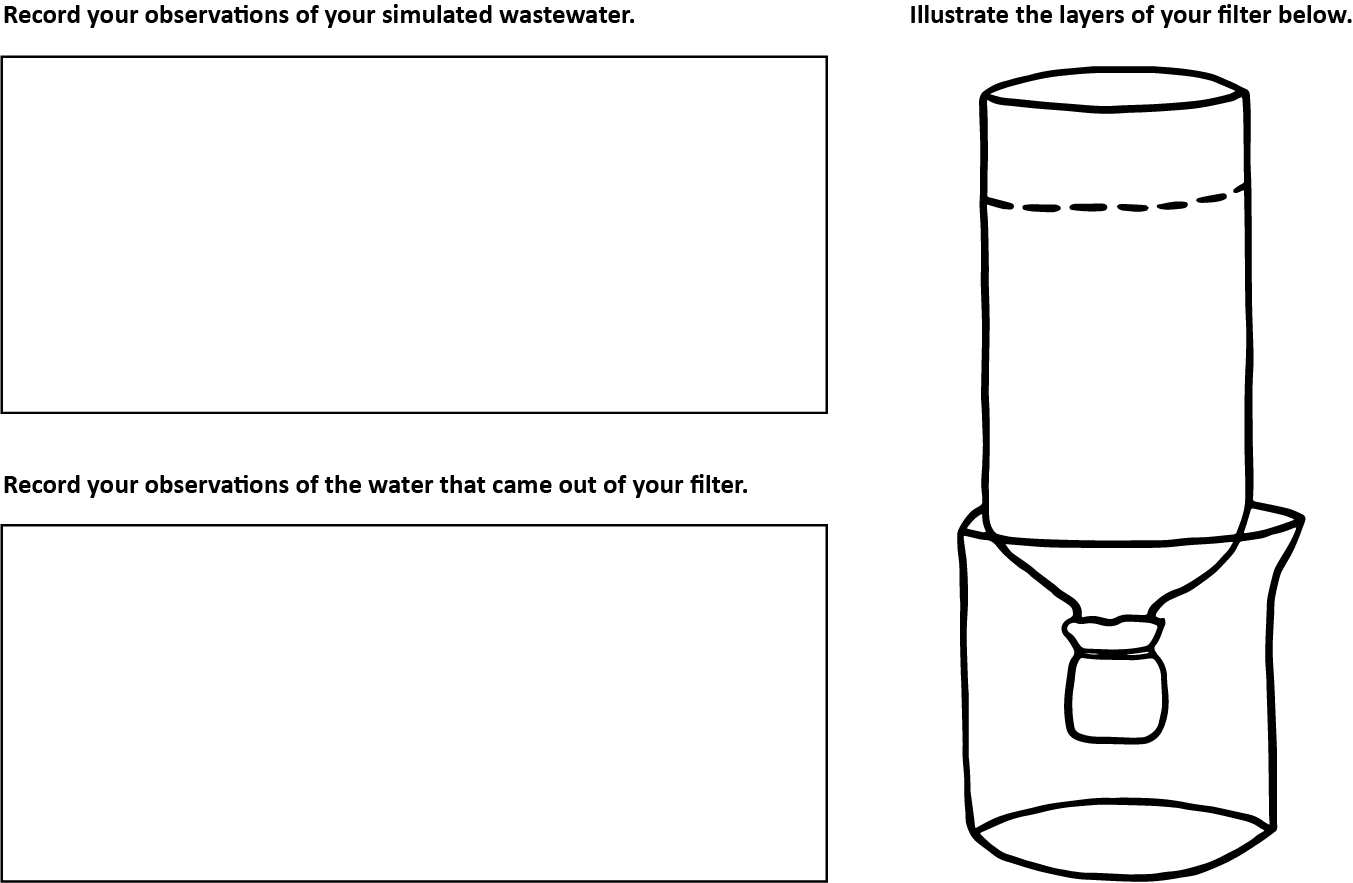 